Урок географии в 11 классеТема:  «Знакомство со странами З. Европы: Франция и Польша»	 Методическая цель: изучить новый материал с учетом  различных типов восприятия учащихся (аудиалы, визуалы, кинестетики) Тип урока: изучение нового материала с элементами практической работыФорма урока:  работа в малых группах (технология французских мастерских)Цель урока:  дать сравнительную характеристику странЗадачи: 1. Изучить страны, используя типовой план характеристики страны;                2. Выявить черты сходства и различия между странами.                3. Углубить  знания учащихся по странам региона.Учебно-наглядный комплекс: аудиозаписи, политическая карта Зарубежной Европы, фото, атласы, учебник О.А.Бахчиевой «Экономическая и социальная география мира».Этапы урока: 1 – мотивационный. Учитель предлагает ученикам прослушать аудиозаписи и рассмотреть фото на доске. Это песни на французском и польском языках. После чего учитель задает вопрос: «О каких странах З. Европы пойдет речь на уроке?». Учащиеся самостоятельно определяют тему урока, формулируют цели и задачи.2 этап – практический (работа в группах). Каждая группа получает от учителя инструктивные карточки с заданиями.1 группа изучает  ГП и государственное устройство стран:Заполните таблицы:2 группа изучает население стран Заполните таблицу:3 группа изучает экономику стран посредством теста, используя текст учебника.Заполните таблицы:Тест 11. По масштабам экономики Франция занимает место в мире:А) первое     Б) второе     В) третье2. Какие утверждения позволяют отнести Францию к странам с постиндустриальной структурой экономики?А) в структуре ВВП преобладает сфера услугБ) страна входит в состав «большой семерки»В) страна занимает второе место в мире  по экспорту услуг 3.  На собственном сырье во Франции развиваются отрасли:А) химическая  Б) черная металлургия  В) энергетика  Г) пищевая4. В структуре  сельского хозяйства  Франции  преобладает: А) животноводство          Б) растениеводство5. Франция лидирует в мире по производству:А) пшеницыБ) рисаВ) сахарной свеклыГ) виноградаД) цитрусовых6. Во Франции преобладающим  видом  транспорта является:А) ж/д и морскойБ) ж\д и автомобильныйВ)  водный и автомобильныйТест 21. Какие утверждения позволяют отнести Польшу  к странам с индустриальной структурой экономики?А) в структуре ВВП 44% занимает промышленность Б) страна входит в состав «большой семерки»В)  в структуре  хозяйства преобладает  сельское хозяйство2. Базовые отрасли хозяйства  ориентируются на сырье:А) привозное       Б) собственное3. В каких отраслях промышленности Польши в настоящее время отмечается спад производства?А) химическая и топливнаяБ) легкая и машиностроениеВ) топливная и машиностроение4.  Какая  культура, имеющая мировое значение  преобладает в структуре посевных площадей Польши?А) пшеница   Б) рожь   В) ячмень  Г) гречиха   Д) картофель5. Ведущей отраслью животноводства Польши  является:А) птицеводство  Б) скотоводство   В) свиноводство6. В Польше наиболее развитым видом транспорта является:А) автомобильный и ж/д  Б) морской и речнойВ) ж/д и трубопроводный3 этап – отчет в группах. Выводы: черты сходства и различия между странами.4 этап – рефлексия. Презентация визитной карточки исследуемых стран5 этап – оценочный.                                      Приложение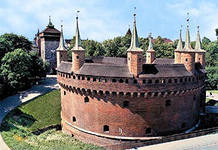 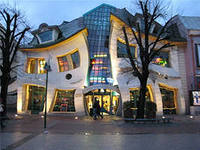 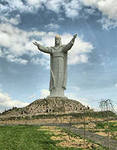 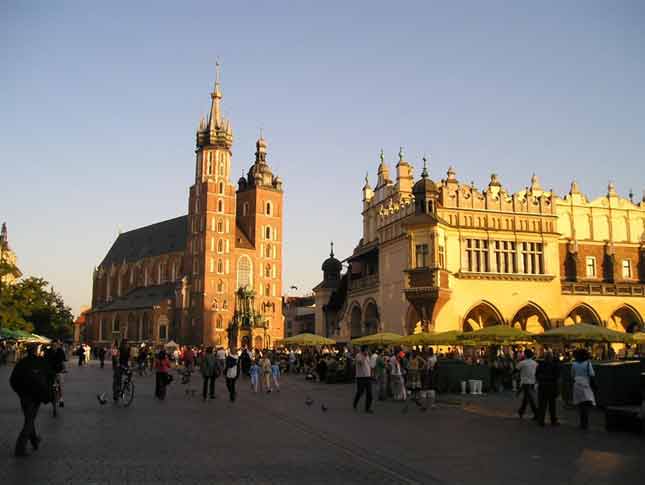 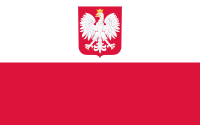 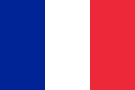 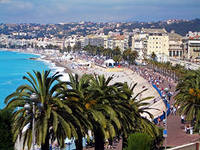 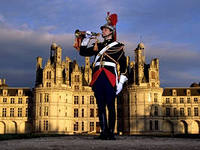 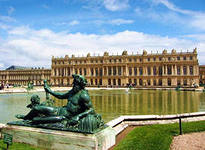 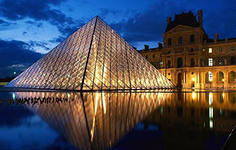 Географическое положениеФранцияПольшаПлощадь территорииСубрегионПоложение относительно морейСтраны – соседиГосударственное устройствоФранцияПольшаСтолица Форма правления Административно – территориальное устройствоГосуд. языкПоказателиФранцияПольшаЧисленность (млн.чел.)Тип воспроизводстваЕППлотность населения(чел/кв.км)Национальный составРелигия Уровень урбанизации               (%)Крупные городаСтранаОтрасли промышленности, центрыФранцияПольшаСтранаОтрасли сельского хозяйстваФранцияПольшаСтранаВиды транспортаФранцияПольша